ОҚУШЫЛАРДЫҢ ҒЫЛЫМИ ҚОҒАМЫ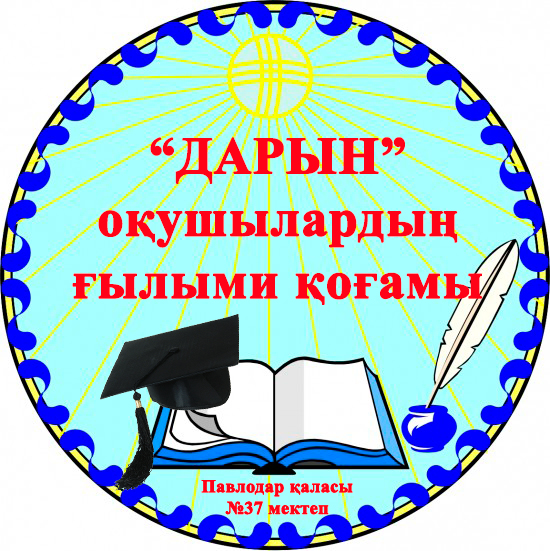 ОҚУШЫЛАРДЫҢ ҒЫЛЫМИ ҚОҒАМЫ ТУРАЛЫ ЕРЕЖЕЛЕР	1 Жалпы ережелер	1. 1 Оқушылардың ғылыми қоғамы (бұдан әрі ОҒҚ)  - бұл мектеп оқушыларының ерікті шығармашылық бірлестігі.	1.2 ОҒҚ жұмысы ҚР Білім беру жөніндегі заңнамаларына және мектептің жарғы ережелеріне сәйкес жүргізіледі.	1.3 ОҒҚ құрамына ғылыми зерттеушілік жұмыстармен айналысқысы келетін оқушылар мүше бола алады.  	2. Мақсаты мен міндеттері	2.1 ОҒҚ мақсаты оқушылардың шығармашылық дамуына, өзін-өзі тануына, жетілуіне және тәрбиеленуіне жағдай жасау.	2.2 ОҒҚ негізгі міндеті:	- оқушылардың дарындылығын анықтау және оларға көмек беру;	- оқушылардың ғылыми-зерттеу жұмыстарына қызығушылықтарын ояту, дайындықтарын тереңдету;	- педагог мамандардың жетекшілігімен ғылым-зерттеу және тәжірибе жұмыстарын жүргізуін қалыптастыру;	- оқу процесінде оқушылардың жеке көзқарастарын қалыптастыру;	- ғылыми білім мен жетістіктерді насихаттау;	- түрлі сала бойынша ғылымдарды терең зерттеу;	- білім алу сапасын арттыру;	- белсенді ұлттық көзқарасты,  жоғары мәдениетті тәрбиелеу.	3. Жұмыстың негізгі бағыттары 	3.1 ОҒҚ жұмысының негізгі бағыттары мектеп оқушыларының ғылыми қоғамдағы жеке пәндер негізінде құрылған секциялар бойынша жұмыс істейді.	3.2 ОҒҚ орталығының басқару жұмысын кеңес орындайды: "Павлодар қаласы №37 ЖББМ" мемлекеттік мекемесінің педагог мамандары.	3.3 Кеңес құрамы мектеп директорының бұйрығымен бекітілген.	3.4 ОҒҚ жұмысын мектеп директорының орынбасары басқарады.	3.5 ОҒҚ мектепте өзінің жеке жұмысын жүргізеді.	4. Жұмыстың мазмұны мен формасы	4.1 Ғылыми шығармашылыққа жақын оқушыларды анықтау мақсатында білім мекемесімен, қоғамдық ұйыммен қарым-қатынас жүйесін жасау.	4.2 Дарынды балаларды анықтау, оларға және олардың шығармашылық қабілеттерінің өсуіне көмек көрсету мақсатында іс-шаралар ұйымдастару.	4.3. Оқушылардың ғылыми-шығармашылығын дамыту мақсатында информациялық-әдістемелік жұмыстарды орындау.	4.4 Жоба басшылары мен оқушылардың зерттеу жұмыстарына кеңестік көмек көрсету.	4.5 Шығармашылық жұмыстарды орындау.	4.6 Педагог мамандар мен оқушылардың бірлестігі жұмысының формасы төмендегідей:	4.6.1 Мектептегі ОҒҚ жылдық жұмысы.	4.6.2 Педагог мамандармен оқушылардың жеке жұмыстары.	4.6.3 Семинарлар.	4.6.4 Ғылыми-әдістемелік конференциялар.	4.6.5 Олимпиадалар,  жарыстар.	4.6.6 Оқушылардың шығармашылық қабілетін дамыту мақсатында интелектуалды ойындар, жарыстар ұйымдастыру.	5. ОҒҚ мүшелерінің құқықтары мен міндеттері	5.1 ОҒҚ мүшелері ғылыми жұмыспен айналысқысы келетін оқушылар мен мұғалімдер бола алады.	5.2 ОҒҚ мүшелерінің міндеті:	5.2.1 ОҒҚ-да белсенді жұмыс жасау, конференцияларға қатысу, таңдаған ғылыми білімін тереңдету, жетістіктерін насихаттауға;	5.2.2 Жоғары мәдениеттілік үлгісін көрсетуге;	5.3 ОҒҚ мүшелері құқылы:	5.3.1 ОҒҚ жұмыс істеуге;	5.3.2 Ғылым жетекші таңдауға;	5.3.3 Білім мекемесіндегі педагог мамандардан кеңес алуға;	5.3.4 Жетістіктерін жариялап отыруға;	5.3.5 ОҒҚ мүшелігінен өз еркімен шығуға құқылы.	6. Ғылыми-зерттеу қызметінің түрлері және оларға қойылатын жалпы талаптар 	6.1. Оқушылардың зерттеу қызметі - белгісіз шешімді табу бойынша бірнеше субъектілердің бірлескен қызметінің шығармашылық үрдісі, оның барысында олардың арасында мәдени құндылықтардың трансляциясы жүзеге асады. Нәтижесінде ойлау мен дүниетанымның зерттеу стилі қалыптасады. 	6.2 Оқушылардың зерттеу қызметі оқу-зерттеу қызметіне, ғылыми-зерттеу қызметіне және жобалық қызметке бөлінеді. 	6.2.1 Оқушылардың оқу-зерттеу қызметі - оқу жұмысының бір түрі, оның мақсаты - тереңірек білім деңгейіне жету, оқушылардың шығармашылық және интеллектуалдық қабілеттерін дамыту және ғылым саласындағы зерттеуге тән негізгі кезеңдердің бар болуын көздеу, олар дәстүрлер ғылымында қабылданған: мәселенің қойылуы, осы мәселеге араналған теорияны зерттеу, зерттеу әдістерін іріктеу, оларды тәжірибе жүзінде меңгеру, өзіндік материалды жинау, оны талдау және жалпылау, ғылыми түсініктемелер, өзіндік қорытындылар. Оның нәтижесі, әдетте, мұғалімдерде белгілі және болжамды. Алайда, оқушылар үшін бұл барлық ғылыми мәселелердің сипаттары мен қасиеттері бар жаңа жағдай, оларды шеше отырып, олар жаңалық ашады. 	6.2.2 Оқушылардың ғылыми-зерттеу қызметі - ғылыми жетекшінің жетекшілігімен жүргізілетін жұмыстың түрі. Әдетте, оқушы елеусіз, бірақ өзіндік зерттеу міндетті шешеді, оның нәтижесі алдын-ала жоспарланбайды, сондықтан ол шағын болса да, ғылыми бағыттың дамуына қадам болып табылады (оқу саласында, қызмет саласына). 	6.3 Оқушылардың жобалық қызметі - оқушылардың бірлескен оқу-танымдық, шығармашылық немесе ойын қызметі, ол ортақ мақсаты, келісілген әдістері мен қызметтің түрлері бар ортақ нәтижеге жетуге бағытталған. Қызметтің соңғы өнімі туралы, жобалаудың кезеңдері (тұжырымдаманы өндіру, жобаның мақсаттары мен міндеттерін анықтау, қызметтің қолжетімді және оңтайлы қорларын анықтау, жоспар, бағдарлама құру, жобаның іске асуы бойынша қызметті ұйымдастыру) туралы  алдын-ала әзірленген ойлардың бар болуы және жобаның жүзеге асыру жобалық қызметтің міндетті шарттары болып табылады. 	6.4 Әрбір шығармашылық жұмыс өз бетімен жасалған қорытындылармен аяқталуы тиіс. Жұмысқа тіркелуі тиіс: пайдаланылған әдебиеттердің тізімі, суреттер, сызбалар, фотосуреттер, карталар, кестелер, сондай-ақ ғылыми жетекші пікірі. 	7. Қорытынды ережелер 	7.1 Мектеп оқушыларының ғылыми қоғамының Ережесіне өзгертулер мен толықтырулар ОҒҚ Кеңес мүшелерінің ұсынысы бойынша енгізіледі және Кеңестің отырысында бекітіледі. 	7.2 ОҒҚ қайта құру мен жою ОҒҚ Кеңесінің шешімі бойынша жүзеге асады. "ДАРЫН" ОҚУШЫЛАРДЫҢ ҒЫЛЫМИ-ӘДІСТЕМЕЛІККЕҢЕСІ2016-2017 ОҚУ ЖЫЛЫ1. Бектемирова Г.Б. директордың оқу ісі жөніндегі орынбасары2. Абдуллаева Қ.М. Оқушылардың "Дарын" ғылыми қоғамының жетекшісі3. Қасымжанова А.Е. тарих пәні мұғалімі4. Қалиева К.Т. биология пәні мұғалімі5. Жүсіпова А.Б. физика пәні мұғалімі6. Жүсіпова Ж.С. қазақ тілі мен әдебиет пәні мұғалімі7. Нұрғалиева Г.О. бастауыш сынып мұғалімі«ДАРЫН»   ОҚУШЫЛАРДЫҢ ҒЫЛЫМИ ҚОҒАМЫНЫҢ ЖҰМЫС ЖОСПАРЫ 2016-2017 ОҚУ ЖЫЛЫРеті Іс-шаралар МерзіміЖауапты1ОҒҚ жұмысын жүргізу (ұйымдастырылған жиналысқа дайындық және оны өткізу)  қыркүйекҒылыми кеңес  2Дарын ғылыми қоғамына ІІ – XI сынып оқушыларын тарту қазанОҒҚ жетекшісі, пән мұғалімдері 3 Таңдалған ғылыми жоба тақырыбы бойынша материалдарды іздестіруқарашаОҒҚ жетекшісі, пән мұғалімдері4 Қалалық және облыстық ғылыми жобалар сайысына қатысу желтоқсан  пән мұғалімдері5Республикалық іс-шараларға қатысужыл бойыпән мұғалімдері 6 Зерттеу жұмыстарын жазу бойынша семинар-практикум өткізуқаңтар-ақпанОҒҚ жетекшісі7 Оқушылардың зерттеу жұмыстарын жазу бойынша аралық есепжыл бойыпән мұғалімдері 8Оқушылардың ғылыми конференциясына дайындық және оны өткізужыл бойы ОҒҚ жетекшісі, пән мұғалімдері 9Халықаралық "Сәтбаев оқулары" атты ғылыми-практикалық конференциясына қатысунаурыз-сәуірпән мұғалімдері 10 Ғылыми қоғамның қорытынды отырысымамыр ОҒҚ жетекшісі 